2018年上海“生态与环境学科”研究生学术论坛会议手册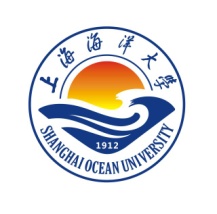 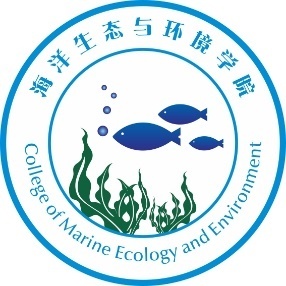 主办单位：上海市学位委员会办公室承办单位：上海海洋大学研究生院                  上海海洋大学海洋生态与环境学院赞助单位：上海太和水环境科技发展股份有限公司2018年7月13-14日                                             中国·上海July 13th-14th，2018                                      Shanghai ·China会议议程晚上用餐地点：学生（三食堂一楼）老师（二食堂二楼）2018年7月14日上午，地点：行政楼137室2018年7月14日上午，地点：行政楼137室2018年7月14日上午，地点：行政楼137室2018年7月14日上午，地点：行政楼137室开幕式开幕式开幕式开幕式时间会议内容会议内容主持人8:30-9:00主持人介绍与会嘉宾主持人介绍与会嘉宾海洋生态与环境学院陈多福  院长8:30-9:00上海海洋大学李家乐副校长致辞上海海洋大学李家乐副校长致辞海洋生态与环境学院陈多福  院长8:30-9:00大会合影8:50-9:00大会合影8:50-9:00海洋生态与环境学院陈多福  院长会议主题报告会议主题报告会议主题报告会议主题报告时间报告人报告题目主持人9:00-9:30上海海洋大学陈多福 教授海底冷泉流体系统研究进展与问题海洋生态与环境学院 林军  副院长9:30-10:00中持水务股份有限公司首席科学家黄祁 高级工程师城乡生态综合体进展分析海洋生态与环境学院 林军  副院长10:00-10:30上海太和水环境科技发展有限公司何文辉 董事长浅谈金山银山与当前高校人才培养海洋生态与环境学院 林军  副院长会议休息：10:30-10:40会议休息：10:30-10:40会议休息：10:30-10:40会议休息：10:30-10:4010:40-11:10国家海洋局第二海洋研究所周锋 研究员长江口藻华与缺氧生态事件：陆海统筹与生态文明建设战略的科学注解海洋生态与环境学院 林军  副院长11:10-11:40华东师范大学吴辉 教授西南黄海浒苔爆发的动力学驱动因子海洋生态与环境学院 林军  副院长优秀论文颁奖：11:40-11:50优秀论文颁奖：11:40-11:50优秀论文颁奖：11:40-11:50海洋生态与环境学院 林军  副院长中午用餐地点：学生（三食堂一楼）老师（二食堂二楼）中午用餐地点：学生（三食堂一楼）老师（二食堂二楼）中午用餐地点：学生（三食堂一楼）老师（二食堂二楼）中午用餐地点：学生（三食堂一楼）老师（二食堂二楼）分论坛报告一：生态文明与生态修复时间：13：30-17:00，地点：1104教室主持人：薛俊增   点评人：何培民、蔡春尔分论坛报告一：生态文明与生态修复时间：13：30-17:00，地点：1104教室主持人：薛俊增   点评人：何培民、蔡春尔分论坛报告一：生态文明与生态修复时间：13：30-17:00，地点：1104教室主持人：薛俊增   点评人：何培民、蔡春尔分论坛报告一：生态文明与生态修复时间：13：30-17:00，地点：1104教室主持人：薛俊增   点评人：何培民、蔡春尔序号报告人报告人单位报告题目1刘巧上海海洋大学Diversity of epiphytic bacterial community in a low salinity sea area of2张聪上海海洋大学Melatonin promotes cheliped regeneration, digestive enzyme function, and immunity following autotomy in the Chinese mitten crab, Eriocheir sinensis3李江涛中国海洋大学关键环境因子胁迫下对虾的行为生理特征:中国对虾增殖放流技术优化4段丁毓中国水产科学研究院南海水产研究所海洋牧场景观要素与生态分类研究—以柘林湾海洋牧场为例5李倩上海海洋大学船舶压载水与沉积物细菌多样性比较分析6程晓鹏上海海洋大学温度、光照对海带叶绿素荧光参数的影响休息时间15:00-15:10休息时间15:00-15:10休息时间15:00-15:10休息时间15:00-15:107刘萌萌上海海洋大学沉水植物穗花狐尾藻耐盐性及杭州湾生长研究8刘书荣上海海洋大学贻贝筏式养殖区附生大型海藻与两种端足目的关系9蒋婷上海海洋大学The complete chloroplast genome sequence of Ulva prolifera10罗娜上海海洋大学海州湾海洋牧场浮游动物群落及生物量对人工鱼礁的响应11黄梦仪中国水产科学研究院南海水产研究所基于Ecopath模型的大亚湾黑鲷增殖生态容量评估12叶海新上海海洋大学中国近岸海域船舶压载水浮游植物特征分析13周丽丽上海海洋大学高效异养硝化细菌的筛选鉴定及固定化条件最优化分论坛报告二：环境毒理与环境监测评估时间：13：30-17:00，地点：1105教室主持人：李娟英  点评人：凌云、贾睿分论坛报告二：环境毒理与环境监测评估时间：13：30-17:00，地点：1105教室主持人：李娟英  点评人：凌云、贾睿分论坛报告二：环境毒理与环境监测评估时间：13：30-17:00，地点：1105教室主持人：李娟英  点评人：凌云、贾睿分论坛报告二：环境毒理与环境监测评估时间：13：30-17:00，地点：1105教室主持人：李娟英  点评人：凌云、贾睿序号报告人报告人单位报告题目1汤春宇上海海洋大学Environmental triggers of a Microcystis (Cyanophyceae) bloom in an artificial lagoon of Hangzhou Bay, China2朱豹中国科学院生态环境研究中心全氟硅氧烷的转化降解及检测分析3魏青青上海海洋大学嵊泗海域表层沉积物中多环芳烃的分布特征及来源解析4徐利存上海海洋大学东海海域石油生产平台溢油风险评价研究5石一茜上海海洋大学基于总量和形态的马鞍列岛表层沉积物重金属污染及来源6苏永政上海海洋大学A new dimeric sesquiterpene and other related derivatives from the marine red alga Laurencia okamurai休息时间15:00-15:10休息时间15:00-15:10休息时间15:00-15:10休息时间15:00-15:107陈朋宇南开大学Antagonistic estrogenic effects displayed by bisphenol AF and perfluorooctanoic acid on zebrafish (Danio rerio) at early developmental stage8石雨鑫上海海洋大学常见行道树凋落物提取液对水华藻的抑藻效果研究9余苗苗上海海洋大学亚硝酸盐氮和氨氮对日本沼虾肝胰腺代谢的影响10胡成业中国海洋大学典型泻湖沉积物重金属形态及其与环境因子的关系：以荣成天鹅湖为例11王晶上海海洋大学 国家海洋环境监测中心Study on concentration distribution and influence factors of microplastics in the Bohai Sea12施锦婷上海海洋大学Life cycle of Ulva prolifera, economic important and bloom-forming macroalgae分论坛报告三：环境污染与工程处理时间：13：30-17:00，地点：1106教室主持人：林建伟   点评人：黄宏、高春梅、冀世锋分论坛报告三：环境污染与工程处理时间：13：30-17:00，地点：1106教室主持人：林建伟   点评人：黄宏、高春梅、冀世锋分论坛报告三：环境污染与工程处理时间：13：30-17:00，地点：1106教室主持人：林建伟   点评人：黄宏、高春梅、冀世锋分论坛报告三：环境污染与工程处理时间：13：30-17:00，地点：1106教室主持人：林建伟   点评人：黄宏、高春梅、冀世锋序号报告人报告人单位报告题目1陈会会复旦大学Hydrothermal conversion of sewage sludge: focusing on the characterization of wastewater and their methane yields2朱建尧同济大学Efficient Degradation of Acetaminophen Using MgCuFe-Layered Double Hydroxide through Activation of Peroxymonosulfate in Water3卓帅上海海洋大学Study on rational allocation of modular macrophytes biomass based on application of restoration engineering4何思琪上海海洋大学锆改性沸石添加对重污染河道底泥磷释放和钝化的影响5谭梦上海海洋大学挂壁式种植技术在硬直驳岸河道生态修复中的应用可行性研究6俞家楠同济大学Mg-Fe Layered double hydroxide assembled on biochar derived from rice husk ash: Facile synthesis and application in efficient removal of heavy metals7俞阳上海海洋大学静止和水动力扰动状态下锆改性沸石添加对河道底泥磷迁移转化的影响休息时间14:50-15:00休息时间14:50-15:00休息时间14:50-15:00休息时间14:50-15:008陈婷同济大学Efficient degradation of antibiotic flofenicol on lanthanum-doped Cu-based layered double hydroxide by heterogeneous Fenton-like process9王艳上海海洋大学磁性锆铁改性膨润土添加对河道底泥磷迁移与形态转化的影响10狄广兰同济大学Targeted modulation of g-C3N4 photocatalytic performance for pharmaceutical pollutants in water using ZnFe-LDH derived mixed metal oxides: structure-activity and mechanism11吴小龙上海海洋大学物理扰动对锆改性沸石改良底泥磷吸附和钝化的影响12吴学深华南理工大学热碱解-好氧消化处理剩余污泥的效能研究13姚温浩上海应用技术大学RGO-β-CD做吸附材料对溶液中环丙沙星进行吸附去除14周会平上海应用技术大学多孔Ti/TiO2/CdS-CNT/g-C3N4光电极的制备及其光电催化降解分论坛报告四：生态与环境动力学时间：13：30-16:40，地点：1107教室主持人：胡松   点评人：周锋、吴辉分论坛报告四：生态与环境动力学时间：13：30-16:40，地点：1107教室主持人：胡松   点评人：周锋、吴辉分论坛报告四：生态与环境动力学时间：13：30-16:40，地点：1107教室主持人：胡松   点评人：周锋、吴辉分论坛报告四：生态与环境动力学时间：13：30-16:40，地点：1107教室主持人：胡松   点评人：周锋、吴辉序号报告人报告人单位报告题目1李联飞上海海洋大学长江口南支刀鲚仔稚鱼垂直分布及潮汐漂流机制的研究2吴天宁华东师范大学潮汐混合对长江冲淡水底部捕获锋面及其浮力沿岸流的维持3周相乾上海海洋大学南极布兰斯菲尔德海峡潮汐动力研究4王一鹤华东师范大学春季长江口海域藻类水华分布及其物理机制5王言丰中国水产科学研究院南海水产研究所北部湾灯光罩网渔场与海洋环境关系的遥感研究6肖云松上海海洋大学HUT型人工鱼礁单体的静态堆积实验研究休息时间15:00-15:10休息时间15:00-15:10休息时间15:00-15:10休息时间15:00-15:107刘祝楠中国水产科学研究院南海水产研究所粤西海域渔业资源与环境关系初探8张智伟华东师范大学长江冲淡水对台风的动力响应机制9陈玥国家海洋环境监测中心秦皇岛海域海流特征及规模化养殖对其影响的观测研究10郑健上海海洋大学正品字形三方柱绕流的试验研究11李梦玲上海海洋大学丁坝对弯道水流特性影响的试验研究12沈心仪上海海洋大学苏北浅滩水体输运初步研究墙报时间：7月14日，8:30-17:00，地点：一教东大厅墙报时间：7月14日，8:30-17:00，地点：一教东大厅墙报时间：7月14日，8:30-17:00，地点：一教东大厅墙报时间：7月14日，8:30-17:00，地点：一教东大厅序号作者作者单位墙报题目1许自力上海海洋大学长江口滩涂电杆礁生态修复对栖息地环境的影响2王雷上海海洋大学基于公海换水的压载水微生物多样性分析3杨逸凡上海海洋大学21世纪海上丝绸之路航线船舶压载水浮游植物群落特征4沈辰上海海洋大学船舶压载舱黑暗条件对青岛大扁藻种群的生态影响5武鹏玲上海海洋大学长江口海三棱藨草种群恢复与繁殖体系研究进展6杨路上海海洋大学贻贝筏式养殖区沉积物碳氮磷分布特征及污染评价7钟胜财上海海洋大学南汇东滩湿地土壤沉积环境分异与植被相互作用的响应格局8袁长春上海海洋大学我国闭壳龟的种类分布与资源现状研究9崔红星上海海洋大学基于Sentinel-2A卫星数据面向对象的水边线提取-以如东县为例10马梦遥国家海洋局第二海洋研究所黑海西北部涡旋与环流对跨陆坡水交换的影响11王飞飞上海海洋大学哈巴河山口水库浮游植物群落结构多样性12顾冰宁上海海洋大学镉诱导金属硫蛋白基因在瘤背石磺中的时空表达13崔天然上海海洋大学不同吸附剂对抗生素吸附行为的研究14徐成龙上海海洋大学咸水湖泊富营养化治理——新型微生物脱盐电池（A-MDC）系统构建15兰燕月上海海洋大学碳源组合型污水处理装置对养殖水体脱氮效果研究16胡茜靥上海海洋大学水位梯度对挺水植物生长响应研究17郭会萍上海海洋大学特异性miRNAs-GPCR调节Sox9a/Sox9b活性促进斑马鱼性腺更新18周亦上海海洋大学基于公海换水的船舶压载水浮游植物研究19吴丹上海海洋大学大棚养殖和露天养殖模式下不同生长阶段凡纳滨对虾肌肉营养成分比较20赵钰颖上海海洋大学钙预处理对磁性锆铁改性膨润土吸附水中磷酸盐的影响21杨晶南开大学P25 TiO2光催化降解中低浓度氨氮废水22吴星辰上海海洋大学2018年夏初长江口外海域生态环境因子分析研究23张艳上海应用技术大学泥减量技术的研究24李敏华上海海洋大学南黄海苏北浅滩近岸潮汐锋水文特征研究25范锦晓上海海洋大学潮汐和风对马六甲海峡污染物输运的作用